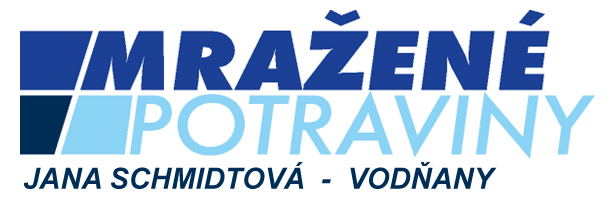 				Rámcová kupní smlouva		  Číslo:   1802     (odběrové číslo kupujícího)  smluvní strany					Prodávající:				Jana Schmidtová, Parkánská 121, 38901 Vodňany		Mražené potraviny IČO 659 30 690	DIČ CZ6562300393Bankovní spojení: MONETA Money Bank, a.s. Vodňany, číslo účtu: 222819329/0600						(dále jen prodávající)					Kupující:-Obchodní jméno  (u právnických osob)/	Základní škola, Praha 4, Mikulova 1594-Jméno a příjmení (u fyzických osob)          	___________________________________________Zastoupený:						_____________________________________Se sídlem (u fyzických osob adresa trv.bydliště)     _____________________________________IČO  / DIČ						_________________CZ_________________Banka - název:					_____________________________________Číslo účtu včetně směrového kódu:		            ______________________/_______________Název odběrového místa:	_______________________________________________________Adresa odběrového místa:      _______________________________________________________Telefon, fax, e-mail		_______________________________________________________Platba	 -zakroužkujte	:		A – hotově			B – převodním příkazemPříloha:  Oprávnění k podnikatelské činnosti prodávajícího, osvědčení, že je plátce DPH	   Oprávnění k podnikatelské činnosti kupujícího	                         Předmět rámcové smlouvyTouto rámcovou smlouvou se prodávající zavazuje dodat kupujícímu mražené potravinářské zboží podle jeho objednávky a kupující se zavazuje za zboží zaplatit sjednanou cenu.				II.Objednávka zboží1.objednávka se provádí s uvedením odběrového čísla kupujícího:   1802a/ objednáním u zástupce prodávajícíhob/písemnou objednávkou na e-mailovou adresu: objednavky@mrazirnyvodnany.cz  (vždy si prosím vyžádejte potvrzení o přečtení)c/ telefonicky na 775 660 4412. Objednávky přijímá prodávající nejlépe do 15,00 hodin dva dny před dnem závozu.     (nejpozději den  před požadovaným dnem závozu 18,00hodin)				III. Povinnosti prodávajícího1. Prodávající je povinen kupujícímu zboží dodat podle podmínek uvedených v objednávce,    vozidlem prodávajícího, v termínu dle rozvozových linek prodávajícího.2. Prodávající je povinen předat kupujícímu dodací listy, případně faktury, jež jsou nutné  k převzetí.				IV. Povinnost kupujícího1. Kupující se zavazuje zaplatit za dodané zboží kupní cenu.2. Kupní cena je sjednána dohodou ve smyslu zákona č. 526/1990 Sb., o smluvních cenách        v platném znění tím, že kupující podepíše dodací list nebo fakturu, kde je cena za jednotku     zboží uvedena.3. Pokud není cena na dodacím listě uvedena, platí cena dle současného platného ceníku prodávajícího.4. Právo na zaplacení kupní smlouvy vzniká prodávajícímu dnem splnění dodávky. Kupující         se stává vlastníkem zboží teprve úplným zaplacením kupní ceny. Odpovědnost za ztrátu a       znehodnocení zboží nebo jeho zničení přechází na kupujícího dnem jeho převzetí.5. Dodávky budou hrazeny na základě účetního dokladu (faktury) hotově. Splatnost faktury      se v případě dohody sjednává na 14 dnů po převzetí zboží kupujícím.6. Pro případ prodlení s placením kupní ceny se kupující zavazuje zaplatit za každý den       prodlení 0,1% úroku z prodlení.7. Kupující bude provádět přejímku zboží při dodávce. Zjevné závady bude reklamovat ihned       a zboží vrátí dodavateli. Skryté vady budou reklamovány v záruční lhůtě, nejpozději však      do 5dnů od dodávky při dodržení všech skladovacích podmínek.8. Kupující prohlašuje, že osoba přebírající zboží a podepisující dodací list je jeho       zmocněncem a je oprávněna při naplňování obsahu této smlouvy jménem kupujícího jednat.				V.Platnost smlouvy1. Tato smlouva se uzavírá na dobu neurčitou.2. Smlouva vstupuje v platnost podpisem obou smluvních stran.3. Smlouvu je možné vypovědět v měsíční výpovědní lhůtě, která započne běžet od doručení     výpovědi druhé smluvní straně. V případě pochybností se má za to, že výpověď byla        doručena čtvrtý den po prokazatelném odeslání nebo předání druhé smluvní straně.4. V případě prodlení se zaplacením kupní ceny delším jak 10dnů považuje se tato skutečnost       za vážné porušení smlouvy v celém rozsahu s výjimkou ujednání o úroku z prodlení, které     zůstává v platnosti až do doby zaplacení dlužné částky.				VI. Závěrečná ustanovení1. Smlouva byla vyhotovena ve dvou výtiscích, z nichž každá ze smluvních stran obdrží po jednom.2. Změny smlouvy mohou být provedeny jen písemnými dodatky podepsanými oběma stranami.3. Tato rámcová kupní smlouva nahrazuje případné předcházející smlouvy o odběru zboží.V Praze  dne 21.10.2021              Ve Vodňanech dne 1.10.2021____________________________________		______________________________kupující							prodávající